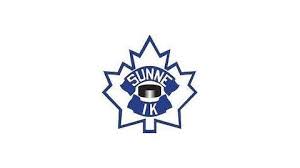 Arbetsbeskrivning domarvärdDomvärden ska vara på plats senast 30 minuter före match. Hämta en gul väst som finns uppe i cafeterian. Domarvärdar är en roll som är tillsatt vid NYT och eventuellt andra cuper!Domarvärden ser till så att inga spelare/ledare uppehåller sig i spelargången om inte de är på väg till eller från omklädningsrummet. Lagen stannar i sina omklädningsrum tills ni säger att det är ok att gå ut. Bortalaget börjar att gå ut på isen vid varje periodstart. När perioden/matchen är slut så är det hemmalaget som börjar att gå in till omklädningsrummen. Tänk på att vid matchstart och efter periodpausen så ska målen på plats och ismaskinen vara klar innan ni släpper ut dem. Syftet med domarvärd är att vara en stöttning till domarna. Man ska kunna säga till om domarna blir utsatta för trakasserier eller om det blir hårda diskussioner/tillsägelser inom lagen och emellan lagen. 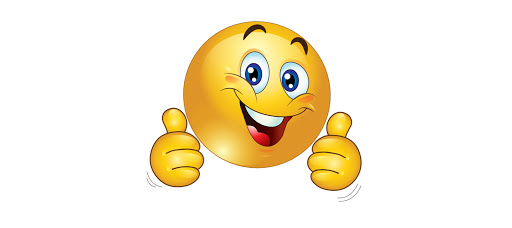 